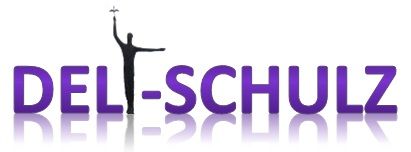 Die Deli-Schulz Finance & Service AG ist ein Traditionsunternehmen seit 1901. Wir sind mit unseren rund 2.600 Mitarbeitern an den Finanz- und Kapitalmärkten, sowie in der Versicherungsbranche in Deutschland vertreten. Zudem sind wir in den letzten Jahren zu einem der größten und bekanntesten Servicepartner im Veranstaltungs- und Eventbereich im Rhein-Main-Gebiet aufgestiegen.Wir suchen zum 1. September 2016 wieder engagierteAuszubildende zum/zur Kaufmann/-frau für Versicherungen und Finanzen mit integriertem Studium Bachelor of Science in Insurance and FinanceDas ausbildungsintegrierte Studium kombiniert die Berufsausbildung mit dem wirtschaftswissenschaftlichen Studium. Durch die enge Kooperation von Ausbildungsbetrieb und Hochschule bietet dieser ausbildungsintegrierte Studiengang eine optimale Mischung aus Theorie und Praxis.Während der Praxisphasen durchlaufen Sie alle relevanten Bereiche. Sie werden hauptsächlich in den Finanz- und Versicherungsbereichen eingesetzt. Natürlich erhalten Sie aber auch Einblicke in allgemeine Bereiche wie Personal und Marketing.  Auch während der Ausbildung dürfen Sie schon selbständig mitarbeiten.Die Ausbildung / Studium dauert insgesamt 3 Jahre. Nach 2 Jahren schließen Sie die Prüfung Kaufmann/-frau für Versicherungen und Finanzen ab. Nach einem weiterem Jahr erwerben Sie den Fachholschulabschluss Bachelor of Science in Insurance and Finance.Ihr Profil: Erfolgreich abgeschlossene (Fach-)HochschulreifeMin. gute Leistungen in Mathematik Kommunikativ und rechtschreibsicherFreundliche ArtGute Anwenderkenntnisse in MS-OfficeZuverlässigkeit, Teamfähigkeit und Verantwortungsbewusstseinhohes Maß an Ausdauer, Disziplin und EngagementHaben wir Ihr Interesse geweckt? Dann nehmen Sie die Herausforderung an!  Wir freuen uns auf Ihre vollständigen und aussagekräftigen Bewerbungsunterlagen. Bitte reichen Sie Ihre Bewerbung bis zum 26.05.2015 bei Herrn Mergenthaler ein oder senden Sie diese per E-Mail an bewerben_aber-richtig@outlook.de .Haben Sie noch Fragen? Weitere Informationen finden Sie auch auf unserer Homepage:www.deli-schulz.weebly.com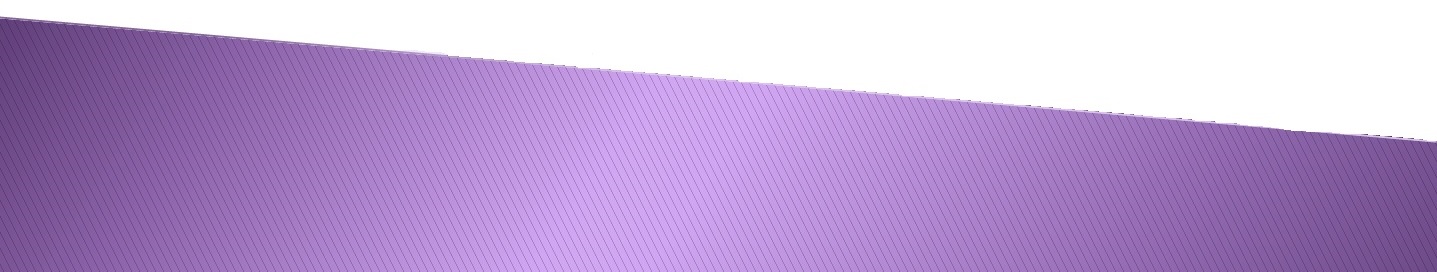 